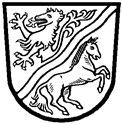 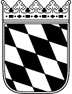 Landratsamt Rottal–InnSozialhilfe - Stellungnahme der Stadt/Gemeinde zum Antrag SGB XII LeistungenName der Antragstellerin/ des AntragstellersDie Angaben wurden geprüft und entsprechen – soweit nachprüfbar –        der Wahrheit                   nicht der Wahrheit2. Die einschlägigen Nachweise wurden – soweit sie nicht beiliegen        eingesehen                      nicht eingesehen3. Die Notlage wird                     anerkannt                       nicht anerkannt (Bei Vermeidung der Notlage, nähere Bemerkung bitte angeben)4. Alle auf den Seiten 1 aufgeführten Personen sind hier mit Hauptwohnsitz gemeldet(evtl. Nebenwohnsitz bitte angeben)5. Folgende Personen leben mit dem/den Antragsteller(n) in häuslicher Gemeinschaft:	 (Verwandtschaftsverhältnis bitte angeben)6. Der/ die Hilfesuchende ist der deutschen Sprache mächtig (nur bei Ausländern ankreuzen)        ja                                        nein7. Anhaltspunkte dafür, dass unterhaltspflichtige Eltern oder Kinder über ein höheres Jahreseinkommen als 100.000,00 € verfügen (§ 43 Abs. 5 Satz 1 SBG XII)        liegen vor                         liegen nicht vor8. Anhaltspunkte dafür, dass die Bedürftigkeit innerhalb der letzten 10 Jahre vorsätzlich oder grob fahrlässig herbeigeführt wurde (§ 41 Abs. 4 SGB XII)        liegen vor                         liegen nicht vor9. Mit Anlagen an das Landratsamt – Sozialamt -.Ergänzende Bemerkungen:(ggf. Beiblatt verwenden, wenn Angaben im Antrag der Ergänzung oder Berechtigung bedürfen, z. B. aus Kenntnis der persönlichen und wirtschaftlichen Verhältnisse des Antragstellers)Ort, Datum                                                                                          Stempel und Unterschrift der Gemeinde